Př 7 – savci – úvod (úkol č. 7)Ahoj. Děkuji za úkol, který jste mně poslali. Vypadá to, že většina z vás poznáváte základní druhy našich ptáků. Občas se k tomu ale vraťte a znovu si to připomínejte.Taky jsme už naťukli poslední třídu obratlovců, což jsou savci. Dnes si projdeme a zapíšeme hlavní savčí znaky. (Nic  mně neposíláte! Když budu chtít něco poslat zpět, napíšu to!)Nejprve zkusíte doplnit krátký text. (využijte učebnici na straně 26)Úplně dole (pod zápisem) máte řešení. Věřím, že nebudete podvádět a mrknete na něj až pak. Podváděl bys akorát sebe!!!Pak si do sešitu uděláte krátký zápis (viz níže).………………………………………………………………………………………………………………………Vyberte nebo doplňte správně hlavní znaky savců: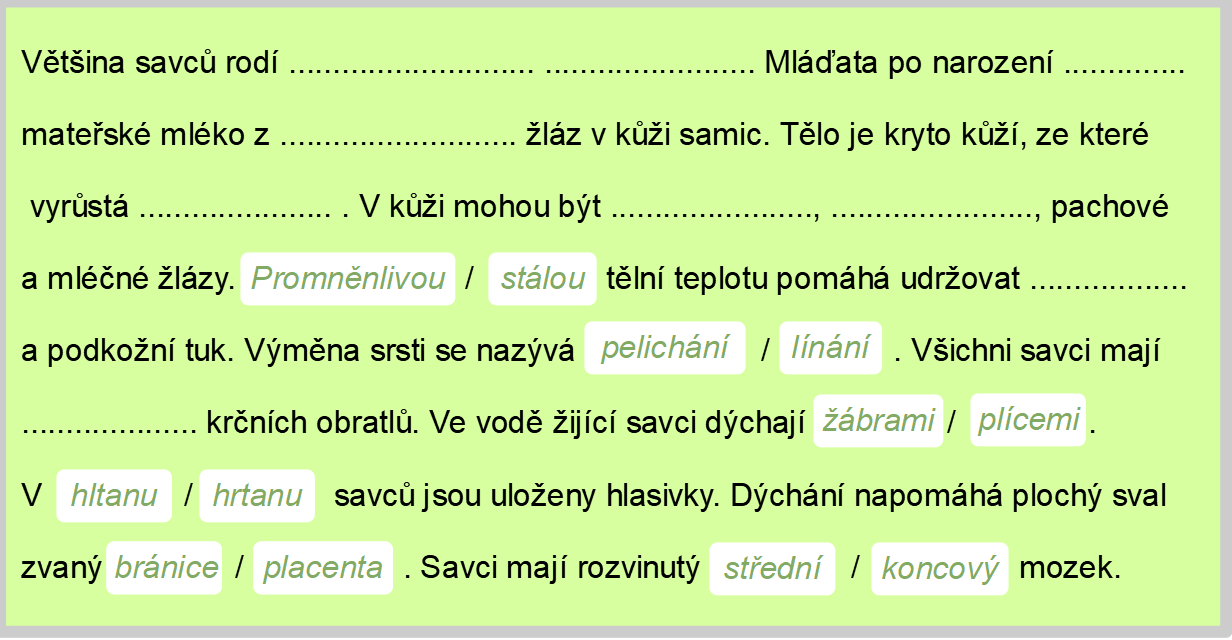 zápis do sešitu:třída: SAVCIvelmi přizpůsobivíobývají všechna prostředí: souš, voda, vzduchžijí od polárních oblastí až po tropické oblastihlavní znaky savců:většina rodí živá mláďatamláďata sají mateřské mlékostálá tělesná teplota - teplokrevnísrstbránice7 krčních obratlů (všechny druhy!!!)………………………………………………………………………………………………………………………..Mějte se hezky!Řešení: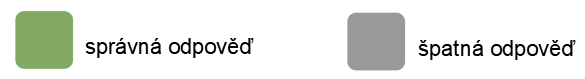 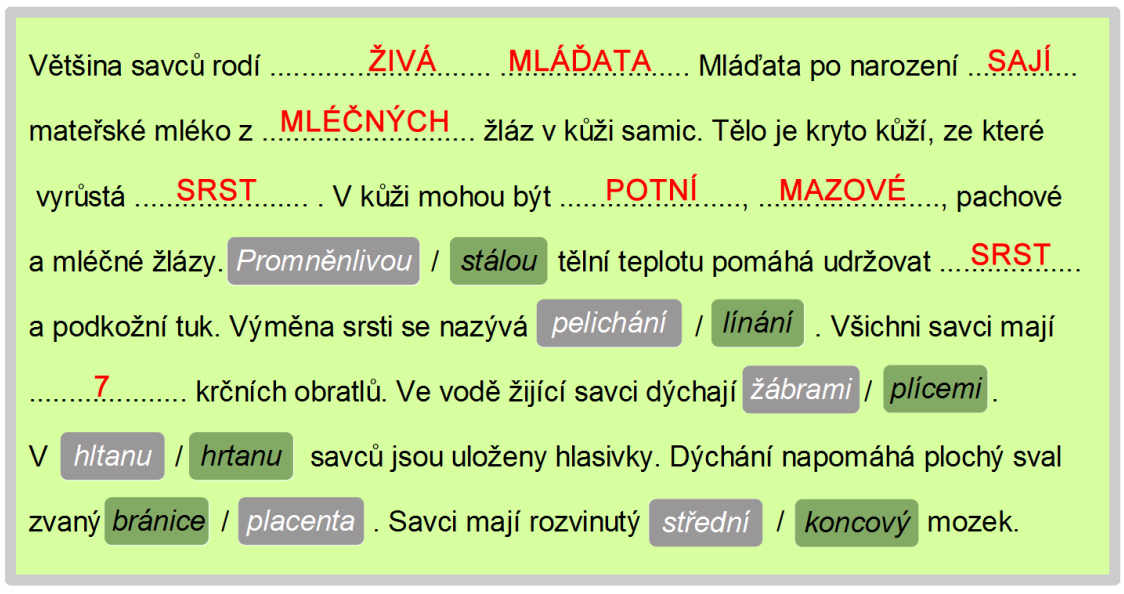 